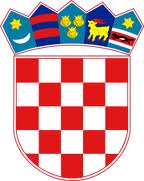 REPUBLIKA HRVATSKASISAČKO MOSLAVAČKA ŽUPANIJAOPĆINA LIPOVLJANIOPĆINSKO  VIJEĆEKLASA: 024-03/23-01/03URBROJ: 2176-13-01-23-01Lipovljani, 16. svibnja 2023. godine  Na temelju članka 34. Statuta Općine Lipovljani (Službeni vjesnik, broj: 14/21) i članka  29. 54. i 55.  Poslovnika o radu Općinskog vijeća Općine Lipovljani (Službeni vjesnik, broj: 36/21),  predsjednik Općinskog vijeća Općine Lipovljani   S A Z I V A15. sjednicu Općinskog vijeća Općine Lipovljani koja će se održati 22. svibnja 2023. godine s početkom u 18,00 sati u općinskoj vijećnici.Za sjednicu predlažem sljedeći                                                  D N E V N I   REDUsvajanje zapisnika s 14. sjednice Općinskog vijeća Općine Lipovljani od 08. ožujka 2023. godine,  Aktualni sat,Godišnji izvještaj o izvršenju Općinskog proračuna Općine Lipovljani za 2022. godinu s bilješkama,Prijedlog Odluke o raspodjeli rezultata poslovanja za 2022. godinu,Godišnji izvještaj o izvršenju financijskog plana Dječjeg vrtića Iskrica za 2022. godinu s bilješkama,Godišnji izvještaj o izvršenju financijskog plana Narodne knjižnice i čitaonice Lipovljani za 2022. godinu s bilješkama,Izvještaj o izvršenju Programa građenja komunalne infrastrukture u 2022. godini,Izvještaj o izvršenju Programa održavanja komunalne infrastrukture u 2022. godine,Izvješće o poslovanju Lipkom servisa d.o.o. za 2022. godinu,Izvješće o poslovanju Lip-kom-a d.o.o. za 2022. godinu,Prijedlog Odluke o izmjeni Odluke o provođenju izbora članova vijeća mjesnih odbora na području Općine Lipovljani,Prijedlog Odluke o sufinanciranju dodatnog radnog materijala i školskog pribora u školskoj godini 2023./2024.,Plan upisa djece u Dječji vrtić Iskrica za 2023./2024. godinu,Prijedlog Programa potpora za poticanje razvoja turizma na području Općine Lipovljani u 2023. godini,Prijedlog Odluke o kupnji nekretnine k.č. 3/5 k.o. Lipovljani.Mole se pozvani da se odazovu na sjednicu, a eventualni izostanak da opravdaju na telefon 044/ 676-933.								     Predsjednik							      Tomislav Lukšić, dipl. ing. šum., v.r.